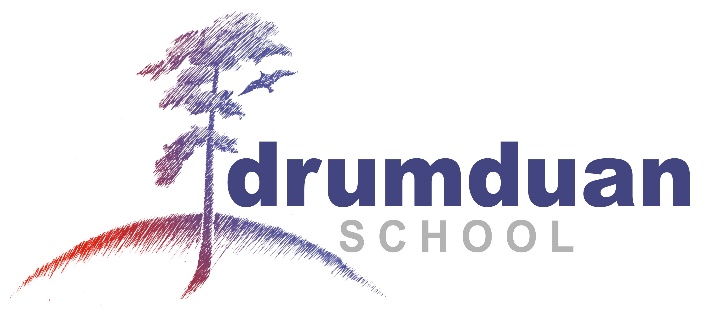 JOB APPLICATION FORMThank you for applying to work with us.  For clarity and to meet with Scottish Office regulations – most notably the Children (Scotland) Act 1995 – we have assembled some of our initial questions into this standard application form.  We would appreciate copies of your certificates/diplomas where appropriate.  If you have any queries concerning the form, please feel free to contact reception at reception@drumduan.org.

Thank you for taking the time to complete this form.  Please return it to us before the closing date.We will let you know how your application is proceeding.  In the meantime, if you have any queries about the process or any questions on this form, please feel free to contact the School on the number or e-mail below.Telephone:  01309 676300 	E-mail: reception@drumduan.org

     Registered as a Scottish charity no. SC007157       Company limited by guarantee no. 119638SECTION 1 – THE JOB VACANCYSECTION 1 – THE JOB VACANCYSECTION 1 – THE JOB VACANCYSECTION 1 – THE JOB VACANCYSECTION 1 – THE JOB VACANCYSECTION 1 – THE JOB VACANCYSECTION 1 – THE JOB VACANCYSECTION 1 – THE JOB VACANCYSECTION 1 – THE JOB VACANCYSECTION 1 – THE JOB VACANCYWhat vacancy are you applying for?What vacancy are you applying for?What vacancy are you applying for?When would you be able to start working with us?When would you be able to start working with us?When would you be able to start working with us?Where did you hear about the vacancy?Where did you hear about the vacancy?Where did you hear about the vacancy?SECTION 2  – PERSONAL DETAILSSECTION 2  – PERSONAL DETAILSSECTION 2  – PERSONAL DETAILSSECTION 2  – PERSONAL DETAILSSECTION 2  – PERSONAL DETAILSSECTION 2  – PERSONAL DETAILSSECTION 2  – PERSONAL DETAILSSECTION 2  – PERSONAL DETAILSSECTION 2  – PERSONAL DETAILSSECTION 2  – PERSONAL DETAILSFull Name including title (Mr, Mrs, etc)Full Name including title (Mr, Mrs, etc)Full Name including title (Mr, Mrs, etc)AddressAddressAddressPhonePhonePhoneBest time to callBest time to callBest time to callEmailEmailEmailNationalityNationalityNationalityAre you eligible to work in the UK? (yes/no)Are you eligible to work in the UK? (yes/no)Are you eligible to work in the UK? (yes/no)Please give the date of your last Enhanced DBS check (England) or PVG (Scotland)  if you have one.Please give the date of your last Enhanced DBS check (England) or PVG (Scotland)  if you have one.Please give the date of your last Enhanced DBS check (England) or PVG (Scotland)  if you have one.SECTION 3 – EDUCATION & TRAINING DETAILSSECTION 3 – EDUCATION & TRAINING DETAILSSECTION 3 – EDUCATION & TRAINING DETAILSSECTION 3 – EDUCATION & TRAINING DETAILSSECTION 3 – EDUCATION & TRAINING DETAILSSECTION 3 – EDUCATION & TRAINING DETAILSSECTION 3 – EDUCATION & TRAINING DETAILSSECTION 3 – EDUCATION & TRAINING DETAILSSECTION 3 – EDUCATION & TRAINING DETAILSSECTION 3 – EDUCATION & TRAINING DETAILSSECTION 3 – EDUCATION & TRAINING DETAILSWhat is the name of the secondary school you went to?What is the name of the secondary school you went to?What is the name of the secondary school you went to?What is the name of the secondary school you went to?What is the name of the secondary school you went to?What is the name of the secondary school you went to?If you left secondary school with any qualifications, please list them here. Examples of ‘Levels’ are Highers, National  5 qualifications (Nat 5s), A-Levels, GSCEs).If you left secondary school with any qualifications, please list them here. Examples of ‘Levels’ are Highers, National  5 qualifications (Nat 5s), A-Levels, GSCEs).If you left secondary school with any qualifications, please list them here. Examples of ‘Levels’ are Highers, National  5 qualifications (Nat 5s), A-Levels, GSCEs).If you left secondary school with any qualifications, please list them here. Examples of ‘Levels’ are Highers, National  5 qualifications (Nat 5s), A-Levels, GSCEs).If you left secondary school with any qualifications, please list them here. Examples of ‘Levels’ are Highers, National  5 qualifications (Nat 5s), A-Levels, GSCEs).If you left secondary school with any qualifications, please list them here. Examples of ‘Levels’ are Highers, National  5 qualifications (Nat 5s), A-Levels, GSCEs).If you left secondary school with any qualifications, please list them here. Examples of ‘Levels’ are Highers, National  5 qualifications (Nat 5s), A-Levels, GSCEs).If you left secondary school with any qualifications, please list them here. Examples of ‘Levels’ are Highers, National  5 qualifications (Nat 5s), A-Levels, GSCEs).If you left secondary school with any qualifications, please list them here. Examples of ‘Levels’ are Highers, National  5 qualifications (Nat 5s), A-Levels, GSCEs).If you left secondary school with any qualifications, please list them here. Examples of ‘Levels’ are Highers, National  5 qualifications (Nat 5s), A-Levels, GSCEs).If you left secondary school with any qualifications, please list them here. Examples of ‘Levels’ are Highers, National  5 qualifications (Nat 5s), A-Levels, GSCEs).SubjectSubjectSubjectLevel Level Level GradeGradeYearYearYearIf you have obtained any university, college, professional or vocational qualifications after leaving school please list them here.  Examples of Subject & Level are Art Diploma, Bachelor of Arts, etcIf you have obtained any university, college, professional or vocational qualifications after leaving school please list them here.  Examples of Subject & Level are Art Diploma, Bachelor of Arts, etcIf you have obtained any university, college, professional or vocational qualifications after leaving school please list them here.  Examples of Subject & Level are Art Diploma, Bachelor of Arts, etcIf you have obtained any university, college, professional or vocational qualifications after leaving school please list them here.  Examples of Subject & Level are Art Diploma, Bachelor of Arts, etcIf you have obtained any university, college, professional or vocational qualifications after leaving school please list them here.  Examples of Subject & Level are Art Diploma, Bachelor of Arts, etcIf you have obtained any university, college, professional or vocational qualifications after leaving school please list them here.  Examples of Subject & Level are Art Diploma, Bachelor of Arts, etcIf you have obtained any university, college, professional or vocational qualifications after leaving school please list them here.  Examples of Subject & Level are Art Diploma, Bachelor of Arts, etcIf you have obtained any university, college, professional or vocational qualifications after leaving school please list them here.  Examples of Subject & Level are Art Diploma, Bachelor of Arts, etcIf you have obtained any university, college, professional or vocational qualifications after leaving school please list them here.  Examples of Subject & Level are Art Diploma, Bachelor of Arts, etcIf you have obtained any university, college, professional or vocational qualifications after leaving school please list them here.  Examples of Subject & Level are Art Diploma, Bachelor of Arts, etcIf you have obtained any university, college, professional or vocational qualifications after leaving school please list them here.  Examples of Subject & Level are Art Diploma, Bachelor of Arts, etcUniversity/CollegeUniversity/CollegeUniversity/CollegeSubject & Level Subject & Level Subject & Level GradeGradeYearYearYearIf you are studying for any qualifications at the moment, please list them here.  If you are studying for any qualifications at the moment, please list them here.  If you are studying for any qualifications at the moment, please list them here.  If you are studying for any qualifications at the moment, please list them here.  If you are studying for any qualifications at the moment, please list them here.  If you are studying for any qualifications at the moment, please list them here.  If you are studying for any qualifications at the moment, please list them here.  If you are studying for any qualifications at the moment, please list them here.  If you are studying for any qualifications at the moment, please list them here.  If you are studying for any qualifications at the moment, please list them here.  If you are studying for any qualifications at the moment, please list them here.  University/CollegeUniversity/CollegeUniversity/CollegeSubject & Level Subject & Level Subject & Level GradeGradeYearYearYearSECTION 4 – CURRENT EMPLOYMENT DETAILSSECTION 4 – CURRENT EMPLOYMENT DETAILSSECTION 4 – CURRENT EMPLOYMENT DETAILSSECTION 4 – CURRENT EMPLOYMENT DETAILSSECTION 4 – CURRENT EMPLOYMENT DETAILSSECTION 4 – CURRENT EMPLOYMENT DETAILSSECTION 4 – CURRENT EMPLOYMENT DETAILSSECTION 4 – CURRENT EMPLOYMENT DETAILSSECTION 4 – CURRENT EMPLOYMENT DETAILSPlease give details of any previous employment including part-time and voluntary posts below.  Please also ensure that your CV contains a complete employment history, outlining the roles and responsibilities in each position held.Please give details of any previous employment including part-time and voluntary posts below.  Please also ensure that your CV contains a complete employment history, outlining the roles and responsibilities in each position held.Please give details of any previous employment including part-time and voluntary posts below.  Please also ensure that your CV contains a complete employment history, outlining the roles and responsibilities in each position held.Please give details of any previous employment including part-time and voluntary posts below.  Please also ensure that your CV contains a complete employment history, outlining the roles and responsibilities in each position held.Please give details of any previous employment including part-time and voluntary posts below.  Please also ensure that your CV contains a complete employment history, outlining the roles and responsibilities in each position held.Please give details of any previous employment including part-time and voluntary posts below.  Please also ensure that your CV contains a complete employment history, outlining the roles and responsibilities in each position held.Please give details of any previous employment including part-time and voluntary posts below.  Please also ensure that your CV contains a complete employment history, outlining the roles and responsibilities in each position held.Please give details of any previous employment including part-time and voluntary posts below.  Please also ensure that your CV contains a complete employment history, outlining the roles and responsibilities in each position held.Please give details of any previous employment including part-time and voluntary posts below.  Please also ensure that your CV contains a complete employment history, outlining the roles and responsibilities in each position held.EmployerPosition/RolePosition/RolePosition/RoleFrom To To Reason for LeavingReason for LeavingSECTION 5 – SKILLS SPECIFIC TO POSITION APPLIED FORSECTION 5 – SKILLS SPECIFIC TO POSITION APPLIED FORSECTION 5 – SKILLS SPECIFIC TO POSITION APPLIED FORSECTION 5 – SKILLS SPECIFIC TO POSITION APPLIED FORSECTION 5 – SKILLS SPECIFIC TO POSITION APPLIED FORSECTION 5 – SKILLS SPECIFIC TO POSITION APPLIED FORSECTION 5 – SKILLS SPECIFIC TO POSITION APPLIED FORSECTION 5 – SKILLS SPECIFIC TO POSITION APPLIED FORSECTION 5 – SKILLS SPECIFIC TO POSITION APPLIED FORPlease state how you believe your skills and experience apply to the job applied for and meet the profile for this position.Include any other relevant skills or interest you have which are relevant.  Please state how you believe your skills and experience apply to the job applied for and meet the profile for this position.Include any other relevant skills or interest you have which are relevant.  If you are applying for a Teaching Role, have you ever been registered with GTCE or GTCS? 
(General Teaching Council England or General Teaching Council Scotland)If you are applying for a Teaching Role, have you ever been registered with GTCE or GTCS? 
(General Teaching Council England or General Teaching Council Scotland)SECTION 6 - MORE ABOUT YOURSELFSECTION 6 - MORE ABOUT YOURSELFIs there anything that you would like us to know about you that you have not mentioned so far? This might include details of your interest in Steiner/Waldorf education, any interests or special skills you have, or you may like to tell us about a particularly relevant part of your biography.  Write as much or as little as you like.SECTION 7 - REFEREESSECTION 7 - REFEREESWe need the details of two referees.  At least one referee needs to be from your current or last employer.  References will be checked before any candidate is formally offered a position.We need the details of two referees.  At least one referee needs to be from your current or last employer.  References will be checked before any candidate is formally offered a position.Referee 1 Full NameReferee 1 Telephone NumberReferee 1 Email AddressReferee 2 Full NameReferee 2 Telephone NumberReferee 2 Email AddressSECTION 8 – DECLARATIONSECTION 8 – DECLARATIONPlease read the declaration below, sign and date the below.Please read the declaration below, sign and date the below.“I understand an offer of any appointment will be subject to the information given on this form being correct as well as successful application for membership of the PVG scheme with Disclosure Scotland.  The statements made by me in this application and on any additional sheets are true to the best of my knowledge and belief. I am aware that if I am employed and it is found that such information is false, or that I have withheld information, I may be liable to dismissal.  I declare that I am medically fit to take this position.”“I understand an offer of any appointment will be subject to the information given on this form being correct as well as successful application for membership of the PVG scheme with Disclosure Scotland.  The statements made by me in this application and on any additional sheets are true to the best of my knowledge and belief. I am aware that if I am employed and it is found that such information is false, or that I have withheld information, I may be liable to dismissal.  I declare that I am medically fit to take this position.”SignatureDate